Observe os flashcards com atenção: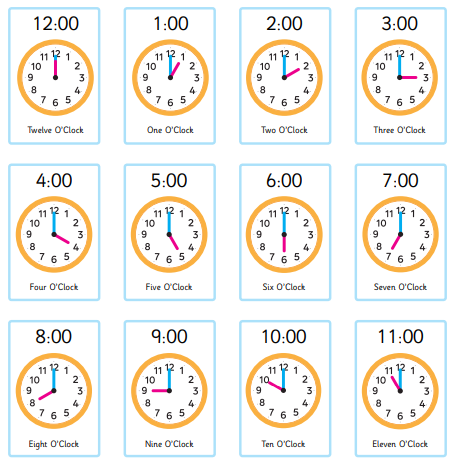 Observe os relógios e ligue com as horas correspondentes.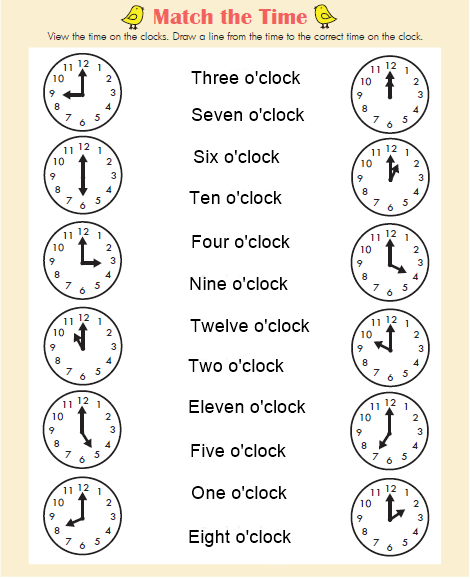 